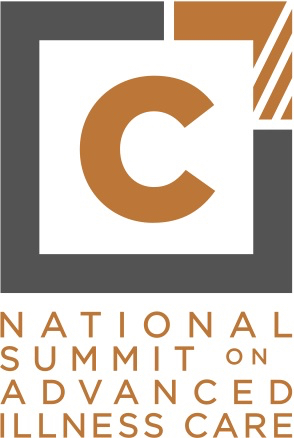 Newsletter Copy (7/25/16): Each year, C-TAC hosts the National Summit on Advance Illness Care – the premier event for visionaries in advanced illness care who are actively reshaping the way care is provided. Join us September 20-21st, 2016 at the National Academy of Sciences in Washington, DC to network with the greatest minds in the industry and key influencers from a range of specialties including policy, healthcare delivery, payment models, community supported care, and more. Key Speakers: Bishop J.W. Macklin, 2nd Assistant Presiding Bishop, Churches of God in Christ International B.J. Miller, M.D., Senior Director and Advocate, Zen Hospice Project and Assistant Clinical Professor of Medicine, University of California, San Francisco Nancy Brown, CEO, American Heart Association Lucy Kalanithi, MD, FACP, Stanford School of Medicine Diane Meier, MD, Director, Center to Advance Palliative Care  Innovative Sessions:Emerging faith-based approaches to supporting care delivery for those living with advanced illness Caregiving: Current Environment, Best Practices and Next Steps Please visit www.ctacsummit.org/agenda, to see the full agenda of speakers and concurrent sessions. To ensure dynamic participation of all experts, C-TAC provides scholarships to be used towards admissions, travel and accommodations. For more information about scholarships please contact jbuente@thectac.org. Application process ends August 12th. 